INDICAÇÃO Nº 1806/2017Indica ao Poder Executivo Municipal a roçagem de área pública na Rua Francisco Priori, nº 610, no bairro Residencial Furlan. Excelentíssimo Senhor Prefeito Municipal, Nos termos do Art. 108 do Regimento Interno desta Casa de Leis, dirijo-me a Vossa Excelência para sugerir que, por intermédio do Setor competente, seja executada a roçagem de área pública Rua Francisco Priori, defronte ao nº 610, no bairro Residencial Furlan, neste município. Justificativa:Conforme visita realizada “in loco”, esta vereadora pôde constatar a necessidade de manutenção na referida área pública, que demanda roçagem por parte do poder público. O mato alto, além de propiciar ambiente ideal para a proliferação de insetos e a animais peçonhentos, prejudica a visibilidade dos motoristas que por esta via trafegam.Plenário “Dr. Tancredo Neves”, em 15 de fevereiro de 2.017.Germina Dottori- Vereadora PV -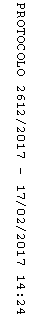 